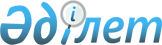 О дополнительном лекарственном обеспечении
					
			Утративший силу
			
			
		
					Решение маслихата Павлодарской области от 20 февраля 2013 года N 135/15. Зарегистрировано Департаментом юстиции Павлодарской области 19 марта 2013 года N 3486. Утратило силу решением маслихата Павлодарской области от 14 июня 2018 года № 236/22 (вводится в действие по истечении десяти календарных дней после дня его первого официального опубликования)
      Сноска. Утратило силу решением маслихата Павлодарской области от 14.06.2018 № 236/22 (вводится в действие по истечении десяти календарных дней после дня его первого официального опубликования).
      В соответствии с подпунктом 5) пункта 1 статьи 9 Кодекса Республики Казахстан от 18 сентября 2009 года "О здоровье народа и системе здравоохранения", Закона Республики Казахстан "О местном государственном управлении и самоуправлении в Республике Казахстан" от 23 января 2001 года, Павлодарский областной маслихат РЕШИЛ:
      1. Дополнительно предоставить отдельным категориям граждан лекарственные средства "Бозентан", "Риоцигуат", "Илопрост", при амбулаторном лечении бесплатно, за счет средств областного бюджета.
      Сноска. Пункт 1 - в редакции решения маслихата Павлодарской области от 15.06.2017 № 130/14 (вводится в действие по истечении десяти календарных дней после дня его первого официального опубликования).


      2. Контроль за исполнением данного решения возложить на постоянную комиссию областного маслихата по вопросам социального и культурного развития.
      3. Настоящее решение вводится в действие по истечении десяти календарных дней после дня его первого официального опубликования.
					© 2012. РГП на ПХВ «Институт законодательства и правовой информации Республики Казахстан» Министерства юстиции Республики Казахстан
				
      Председатель сессии

А. Есенжулов

      Секретарь областного маслихата

М. Кубенов

      СОГЛАСОВАНО

      Начальник Государственного

      учреждения "Управление здравоохранения

      Павлодарской области"

Н. Касимов

      20 февраля 2013 года
